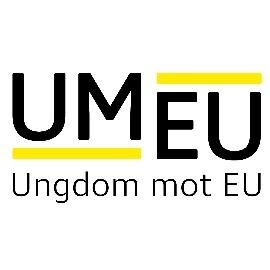 Innkalling til stiftelsesmøte i Kristiansand Ungdom mot EUSted: Kristiansand folkebibliotek, Rådhusgata 11 
Dato: 10.08.2021
Tidspunkt: 17:30Saksliste:Konstituering Godkjenning av innkalling og dagsorden, valg av ordstyrer og referentValgArbeidsplanEventuelt  Vennlig hilsen, Frankie Rød, leder Ungdom mot EU